AAPPQ	Short Alcohol and Alcohol Problems Perception QuestionnaireACC		Assertive Continuing CareACE		Adverse Childhood EventsACOPC	Allegheny County Overdose Prevention CoalitionADA		Americans with Disabilities ActAHRQ		Agency for Healthcare Research and QualityAMS		Addiction Medicine Services		American Medical AssociationAOD	Alcohol and Other DrugART	Active Referral to TreatmentASAM	American Society of Addiction MedicineASSIST	Alcohol, Smoking and Substance Involvement Screening TestAUD	Alcohol Use DisorderAUDIT	Alcohol Use Disorders Identification TestAUDIT–C	Alcohol Use Disorders Identification Test Consumption BH	Behavioral healthBI	Brief InterventionBNI-ART	Brief Negotiated Interview and Active Referral to TreatmentCAGE	Cut down, Annoyance, Guilt, Eye-opener screeningCAMP-C	Chatham Addiction Medicine Program - ChampionCAP	Capable Autonomous PreparedCAS	Complex Adaptive Systems (part of STF)CBPR	Community based participatory researchCCA	Clinical Care Assessment.  A structured SP activity that takes place early in the 4th year and involves multiple stations of SPsCDC	Centers for Disease ControlCEDAR	Center for Education and Drug Abuse Research42CFR-2	42 CFR Part 2 (Part 2), Confidentiality of Substance Use Disorder Patient Records.CLAS	Culturally and Linguistically Appropriate ServicesCITI	Collaborative Institutional Training InitiativeCIWAI	Clinical Institute Withdrawal Assessment InstrumentCL	Consultation LiaisonCMHS	Center for Mental Health ServicesCOD	Council of DirectorsCOE	Center for ExcellenceCPGs	Clinical Practice GuidelinesCPCDS	Center for Psychiatric and Chemical Dependency ServicesCRS	Clinical Rehabilitation ServicesCRAFFT	Car, Relax, Alone, Forget, Friends, Trouble screening (Adolescents)CRMHC	Clinic Rehabilitation and Mental Health CounselingCSAP	Center for Substance Abuse PreventionCSAT	TheCenter for Substance Abuse TreatmentCTP	Community Treatment ProviderDAST	Drug Abuse Screening TestDDAP	Department of Drug and Alcohol ProgramsDDPPQ	Drug and Drug Problems Perception QuestionnaireDOD	Department of DefenseDOH	Department of HealthECO-PHIL	The Effect of a Community Pharmacist Intervention on Adherence to Long Term MedicationsED	Emergency DepartmenteRA ASSIST	SAMHSA grant submission method ETOH	EthanolFDA	Food and Drug AdministrationFERPA	Family Education Rights and Privacy ActFLO	Feedback Listening Options for change
FFR	Federal Financial ReportFOA	Funding Opportunity AnnouncementFQHC	Federally Qualified Healthcare CenterGMS	Gants Management SpecialistGPO	Government Project OfficerGPRA	Government Performance Results Act of 1993 GSD	Gender and Sexual DiversityHCP	Health Care ProfessionalHCPCS	Healthcare Common Procedure Coding SystemHEDIS	Healthcare Effectiveness Data and Information Set HIE	Health Information ExchangesHIPPA	Health Insurance Portability and Accountability ActHPA	Health Promotion AdvocateHIT	Health Information TechnologyICRE	Institute for Clinical Research EducationIRB	Institutional Review Board.  IRETA		Institute for Research, Education, & Training in AddictionsIRS	Innovative Readiness ScaleHHS	Health and Human ServicesLAR	Legally Authorized RepresentativeLOC	Level of CareM-AST	Michigan Alcohol Screening Test – G is Geriatric versionMAT	Medication Assisted TreatmentMH	Mental HealthMHGB	Mental Health Services Block Grant Program (by CMHS)M.I.	Motivational InterviewingMIRC	Maternal Infant Recovery ConsortiumMOU	Memorandum of UnderstandingMS	Medical Student	MS1	First year medical studentMSM	Morehouse School of MedicineNCPC	National Center for Primary CareNIDA	National Institute on Drug AbuseNIAAA	National Institute on Alcohol Abuse and AlcoholismNIH	National Institute of HealthNIMH	National Institute of Mental HealthNOA	Notice of AwardNPDB	National Practitioner Data BankNSDUH	National Survey on Drug Use and HealthOARS	Open Affirming Reflective Summarize OHRP	Office of Human Research ProtectionsOCQ	Organizational Culture QuestionnaireOUD	Opioid Use Disorder5P’s	Parents, Peers, Partner, Past, PregnancyPA	Physicians AssistantPA SBIRT 	Pennsylvania Screening Brief Intervention and Referral to Treatment (Through 2021)PCP		Primary Care PhysicianPCPC		Pennsylvania Client Placement CriteriaPC-PTSD	Primary Care PTSD SurveyPDMP		Prescription Drug Monitoring ProgramPGH SBIRT	Pittsburgh SBIRT (includes Chatham, USciences, Morehouse, Pitt, WPIC)PHP		Physician Health ProgramsPHS		Public Health ServicePERU		Program Evaluation and Research UnitPOSITive	(A SBIRT health professional student and resident training)PT		Physical TherapyRAMP 	Rural Access to MAT in Pennsylvania ROMS	Research on Medical Students RSS		Recovery Support ServicesSA		Self-AssessmentSABG		Substance Abuse Prevention and Treatment Block Grant Program (CSAT)SAIS		(Federal data collection system)SAM		System for Award ManagementSAMHSA 	Substance Abuse and Mental Health Services AdministrationSAP		Student Attitudes and PerceptionsSASQ		(Single item screening for alcohol)SARPH	Secundum Artem Reaching Pharmacists with HelpSBE		Social-Behavioral-Educational (CITI Course category)SBIRT 	Screening Brief Intervention and Referral to TreatmentSCA		Single County AuthoritySHRS		School of Health and Rehabilitative ServicesSMaRT	SBIRT Medical Residency Training ProgramSOP		School of PharmacySP		Standardized PatientSPARS	SAMHSA Performance Accountability and Reporting System   		SPOC		State Point of ContactSRO		Student Resource OfficersSSA		Single State AgencySTF		Systems Transformation Framework SUD		Substance Use DisorderT-ACE	Tolerance, Annoyed, Cut Down, Eye-Opener (Pregnant Women)TAC		Pennsylvania Opioid Overdose Prevention Technical Assistance CenterTI-15		SAMSHA SBIRT grant nameTI-16	SAMSHA SBIRT grant name (WPIC AMS, UPitt – PA’s, PT’s, CRMHS students)  (Through 2019)TWEAK	Tolerance, Worried Eye-Opener, Amnesia, Cut Down (Pregnant Women)UPMC		University of Pittsburgh Medical CenterUPSOM	University of Pittsburgh School of MedicineUSCIS	US Citizen and Immigration ServicesUSPSTF	US Preventative Services Task ForceVA	Veterans AdministrationVAMC	Veterans Administration Medical CentersVCP		Veteran’s Choice ProgramVERC		Veteran’s Engineering Resource CenterVHA 		Veterans Health AdministrationWHO		World Health OrganizationWPIC		Western Psychiatric Institute and ClinicSAMHSA Grant Acronyms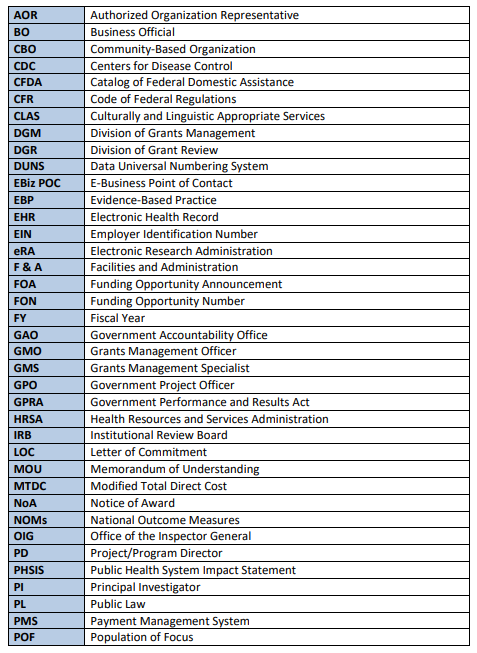 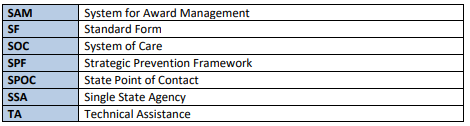 